ПроектПРАВИТЕЛЬСТВО РЕСПУБЛИКИ АЛТАЙПОСТАНОВЛЕНИЕот «      »                     2020 г. № _____г. Горно-АлтайскОб утверждении размера предельной стоимости услуг и (или) работ по капитальному ремонту общего имущества в многоквартирном доме, которая может оплачиваться Специализированной некоммерческой организацией «Региональный фонд капитального ремонта многоквартирных домов на территории Республики Алтай» за счет средств фонда капитального ремонта общего имущества в многоквартирном доме, сформированного исходя из минимального размера взноса на капитальный ремонт общего имущества в многоквартирном доме на территории Республики Алтай, на 2021 годВ соответствии с частью 4 статьи 190 Жилищного кодекса Российской Федерации, статьей 10 Закона Республики Алтай от 27 июня 2013 года № 39-РЗ «О регулировании отношений в сфере обеспечения проведения капитального ремонта общего имущества в многоквартирных домах на территории Республики Алтай» Правительство Республики Алтай постановляет:Утвердить прилагаемый размер предельной стоимости услуг и (или) работ по капитальному ремонту общего имущества в многоквартирном доме, которая может оплачиваться Специализированной некоммерческой организацией «Региональный фонд капитального ремонта многоквартирных домов на территории Республики Алтай» за счет средств фонда капитального ремонта общего имущества в многоквартирном доме, сформированного исходя из минимального размера взноса на капитальный ремонт общего имущества в многоквартирном доме на территории Республики Алтай, на 2021 год.    Глава Республики Алтай,Председатель Правительства         Республики Алтай                                   	                  О.Л. ХорохординРАЗМЕРпредельной стоимости услуг и (или) работ по капитальному ремонту общего имущества в многоквартирном доме, которая может оплачиваться Специализированной некоммерческой организацией «Региональный фонд капитального ремонта многоквартирных домов на территории Республики Алтай» за счет средств фонда капитального ремонта общего имущества в многоквартирном доме, сформированного исходя из минимального размера взноса на капитальный ремонт общего имущества в многоквартирном доме на территории Республики Алтай, на 2021 год*  В соответствии с пунктом 4.85 раздела IV Методики определения стоимости строительной продукции на территории Российской Федерации, утвержденной постановлением Государственного комитета Российской Федерации по строительству и жилищно-коммунальному комплексу от 5 марта 2004 года № 15/1, в  стоимость видов услуг и (или) работ по капитальному ремонту  включены, в том числе, стоимость услуг по осуществлению строительного контроля, стоимость услуг по разработке и проведению государственной экспертизы проектной документации.ПОЯСНИТЕЛЬНАЯ ЗАПИСКА            к проекту постановления Правительства Республики Алтай«Об утверждении размера предельной стоимости услуг и (или) работ по капитальному ремонту общего имущества в многоквартирном доме, которая может оплачиваться специализированной некоммерческой организацией «Региональный фонд капитального ремонта многоквартирных домов на территории Республики Алтай» за счет средств фонда капитального ремонта общего имущества в многоквартирном доме, сформированного исходя из минимального размера взноса на капитальный ремонт общего имущества в многоквартирном доме на территории Республики Алтай, на 2021 год»Субъектом   нормотворческой деятельности выступает Правительство Республики Алтай.	Разработчиком проекта постановления Правительства Республики Алтай  «Об утверждении размера предельной стоимости услуг и (или) работ по капитальному ремонту общего имущества в многоквартирном доме, которая может оплачиваться специализированной некоммерческой организацией «Региональный фонд капитального ремонта многоквартирных домов на территории Республики Алтай» за счет средств фонда капитального ремонта общего имущества в многоквартирном доме, сформированного исходя из минимального размера взноса на капитальный ремонт общего имущества в многоквартирном доме на территории Республики Алтай, на 2021 год» (далее – проект постановления) является Министерство регионального развития Республики Алтай.	Проектом постановления предлагается утвердить размер предельной стоимости услуг и (или) работ по капитальному ремонту общего имущества в многоквартирном доме (далее – предельная стоимость), которая может оплачиваться специализированной некоммерческой организацией «Региональный фонд капитального ремонта многоквартирных домов на территории Республики Алтай» (далее – региональный оператор) за счет средств фонда, сформированного исходя из минимального размера взноса на капитальный ремонт общего имущества в многоквартирных домах (далее – фонд капитального ремонта) на территории Республики Алтай, на 2021 год.	Правовым основанием принятия проекта постановления являются: 	пункт 4 статьи 190 Жилищного кодекса Российской Федерации, согласно которому размер предельной стоимости услуг и (или) работ по капитальному ремонту общего имущества в многоквартирном доме, которая оплачивается региональным оператором за счет средств фонда капитального ремонта, сформированного исходя из минимального размера взноса на капитальный ремонт, определяется нормативным правовым актом субъекта Российской Федерации;статья 10 Закона Республики Алтай от 27 июня 2013 года № 39-РЗ «О регулировании отношений в сфере обеспечения проведения капитального ремонта общего имущества в многоквартирных домах на территории Республики Алтай», согласно которой размер предельной стоимости услуг и (или) работ по капитальному ремонту, которая может оплачиваться региональным оператором  за счет средств фонда, сформированного исходя из минимального размера взноса, устанавливается Правительством Республики Алтай на год и подлежит ежегодной индексации, в расчете на квадратный метр общей площади помещений в многоквартирном доме (удельная предельная стоимость) дифференцированно по муниципальным образованиям в Республике Алтай и типам многоквартирных домов; 	пункт 1 статьи 11 Закона Республики Алтай от 5 марта 2008 года № 18-РЗ «О нормативных правовых актах Республики Алтай», согласно которому Правительство Республики Алтай по вопросам, входящим в его компетенцию, издает в соответствии с установленной процедурой правовые акты в форме постановлений.Целью принятия проекта постановления является установление на 2021 год дифференцированного по муниципальным образованиям в Республике Алтай размера предельной стоимости, который может оплачиваться региональным оператором за счет средств фонда капитального ремонта.  Принятие проекта постановления необходимо для осуществления контроля за использованием региональным оператором средств, полученных от собственников помещений в многоквартирных домах, формирующих фонды капитального ремонта на счетах регионального оператора, при оплате региональным оператором работ и (или) услуг по капитальному ремонту общего имущества в многоквартирном доме.Предельная стоимость на 2021 год рассчитана в соответствии с Методическими рекомендациями по определению размера предельной стоимости услуг и (или) работ по капитальному ремонту общего имущества в многоквартирных домах, в том числе являющихся объектами культурного наследия, утвержденными приказом Министерства строительства и жилищно-коммунального хозяйства РФ от 7 сентября 2017 года № 1202/пр.Принятие проекта постановления не потребует дополнительных расходов, за счет средств республиканского бюджета Республики Алтай.Принятие проекта постановления не потребует признания утратившими силу, приостановления, изменения или принятия иных нормативных правовых актов Республики Алтай.Проведение в отношении проекта постановления оценки регулирующего воздействия не требуется.По проекту постановления проведена антикоррупционная экспертиза в установленном федеральным законодательством и законодательством Республики Алтай порядке, в соответствии с которой в проекте отсутствуют положения, способствующие созданию условий для проявления коррупции.Министр региональногоразвития Республики Алтай                                                             О.И. Пьянков______________№ __________на №_________ от___________	                                                                                Руководителю единого аппарата  Главы Республики Алтай и  Правительства Республики Алтай	  Донскому А.М.Уважаемый Анатолий Михайлович!Министерство регионального развития Республики Алтай направляет на согласование проект постановления Правительства Республики Алтай «Об утверждении размера предельной стоимости услуг и (или) работ по капитальному ремонту общего имущества в многоквартирном доме, который может оплачиваться специализированной некоммерческой организацией «Региональный фонд капитального ремонта многоквартирных домов на территории Республики Алтай» за счет средств фонда капитального ремонта общего имущества в многоквартирном доме, сформированного исходя из минимального размера взноса на капитальный ремонт общего имущества в многоквартирном доме на территории Республики Алтай, на 2021 год».Министр			                                     			         О.И. Пьянковисп. Ширыкалова Г.В. тел. 2-22-84______________№ __________на №_________ от___________	Главе Республики АлтайПредседателю Правительства Республики Алтай                                                                 Хорохордину О.Л.Уважаемый Олег Леонидович!Министерство регионального развития Республики Алтай направляет на рассмотрение и согласование проект постановления Правительства Республики Алтай «Об утверждении размера предельной стоимости услуг и (или) работ по капитальному ремонту общего имущества в многоквартирном доме, который может оплачиваться специализированной некоммерческой организацией «Региональный фонд капитального ремонта многоквартирных домов на территории Республики Алтай» за счет средств фонда капитального ремонта общего имущества в многоквартирном доме, сформированного исходя из минимального размера взноса на капитальный ремонт общего имущества в многоквартирном доме на территории Республики Алтай, на 2021 год».Министр									         О.И. Пьянковисп. Ширыкалова Г.В. тел. 2-22-84Тип многоквартирногодомаВид услуг и (или) работ Вид услуг и (или) работ Вид услуг и (или) работ Вид услуг и (или) работ Вид услуг и (или) работ Вид услуг и (или) работ Вид услуг и (или) работ Вид услуг и (или) работ Вид услуг и (или) работ Вид услуг и (или) работ Вид услуг и (или) работ Тип многоквартирногодомаРемонт фундаментамногоквар-тирного дома, общая стоимость, руб.* Ремонт фасада многоквар-тирного дома, общая стоимость, руб.*Ремонт крыши, переустрой-ство невен-тилируемой крыши на вентилиру-емую крышу  многоквар-тирного дома, общая стоимость, руб.*    Ремонт внутридомовых инженерных систем многоквартирного домаРемонт внутридомовых инженерных систем многоквартирного домаРемонт внутридомовых инженерных систем многоквартирного домаРемонт внутридомовых инженерных систем многоквартирного домаРемонт внутридомовых инженерных систем многоквартирного домаРемонт подвальных помещений, относящихся  к общему имуществу в многоквартир ном доме, общая стоимость, руб.*  Ремонт, замена, модернизация лифтов, ремонт лифтовых шахт, машинных и блочных помещений многоквар-тирного дома, общая стоимость, руб.*  Общая сметная стоимость ремонтных работ, руб.*  Тип многоквартирногодомаРемонт фундаментамногоквар-тирного дома, общая стоимость, руб.* Ремонт фасада многоквар-тирного дома, общая стоимость, руб.*Ремонт крыши, переустрой-ство невен-тилируемой крыши на вентилиру-емую крышу  многоквар-тирного дома, общая стоимость, руб.*    Ремонт системы теплоснаб-жения  многоквар-тирного дома,  общая стоимость, руб.*  Ремонт системы водоснаб-жения  многоквар-тирного дома,  общая стоимость, руб.*  Ремонт системы водоотве-дения  многоквар-тирного дома,  общая стоимость, руб.*  Ремонт системы электро-снабжения  многоквар-тирного дома,  общая стоимость, руб.*  Ремонт системы газоснаб-жения многоквар-тирного дома, общая стоимость, руб.*  Ремонт подвальных помещений, относящихся  к общему имуществу в многоквартир ном доме, общая стоимость, руб.*  Ремонт, замена, модернизация лифтов, ремонт лифтовых шахт, машинных и блочных помещений многоквар-тирного дома, общая стоимость, руб.*  Общая сметная стоимость ремонтных работ, руб.*  Тип многоквартирногодомастоимость 1 м2 общей площади дома, руб.стоимость 1 м2 общей площади дома, руб.стоимость 1 м2 общей площади дома/крыши, руб.стоимость 1 м2 общей площади дома, руб.стоимость 1 м2 общей площади дома, руб.стоимость 1 м2 общей площади дома, руб.стоимость 1 м2 общей площади дома, руб.стоимость 1 м2 общей площади дома, руб.стоимость 1 м2 общей площади дома, руб.стоимость 1 м2 общей площади дома, руб.средняя стоимость 1 м2 общей площади дома, руб.1234567891011121 зона: город Горно-Алтайск, Майминский район1 зона: город Горно-Алтайск, Майминский район1 зона: город Горно-Алтайск, Майминский район1 зона: город Горно-Алтайск, Майминский район1 зона: город Горно-Алтайск, Майминский район1 зона: город Горно-Алтайск, Майминский район1 зона: город Горно-Алтайск, Майминский район1 зона: город Горно-Алтайск, Майминский район1 зона: город Горно-Алтайск, Майминский район1 зона: город Горно-Алтайск, Майминский район1 зона: город Горно-Алтайск, Майминский район1 зона: город Горно-Алтайск, Майминский районДвухэтажный - четырехэтажный двухсекционный кирпичный дом 3 159 894,014 787 587,106 239 182,004930932,453842711,431215783,051 061 982,811323759,391 473 357,70-28 035 189,94Двухэтажный - четырехэтажный двухсекционный кирпичный дом 1 235,781 872,352 440,041 928,411 502,82475,47415,32517,10576,21-10 964,09Двухэтажный - четырехэтажный двухсекционный кирпичный дом --5 745,10--------Двухэтажный - четырехэтажный односекционный деревянный дом520 544,90621 593,001 277 901,98488 426,61669 042,43561 802,56236 336,92217 123,46168 930,21-4 761 702,07Двухэтажный - четырехэтажный односекционный деревянный дом1 241,171 482,103 046,981 164,581 595,241 339,54563,51517,70402,79-11 364,44Двухэтажный - четырехэтажный односекционный деревянный дом4 630,08-Пятиэтажный, шестиэтажный трехсекционный панельный дом1 558 002,164714706,875129376,375640889,174408505,591194361,961 006 108,372098756,111 305 857,79-27 056 564,39Пятиэтажный, шестиэтажный трехсекционный панельный дом531,091 607,141 748,491 922,861 502,76407,13342,96715,42445,14-9 222,99Пятиэтажный, шестиэтажный трехсекционный панельный дом--7 891,35--------Девятиэтажный трехсекционный панельный дом3 095 668,174 828797,843 186 255,637186938,215264332,631385683,111 273 209,19-2 032 976,787 836 438,7436 090 300,30Девятиэтажный трехсекционный панельный дом656,181 023,55675,381 523,401 115,87293,72269,88-430,931 661,077 649,98Девятиэтажный трехсекционный панельный дом--5 446,59--------Пятиэтажный, шестиэтажный трехсекционный кирпичный дом1 845 548,336870542,286 713 956,867982979,204408539,011644888,351269542,592492232,352 030 617,77-35 258 846,74Пятиэтажный, шестиэтажный трехсекционный кирпичный дом529,781 972,251 927,302 291,591 265,51472,18364,43715,42582,91-10 121,38Пятиэтажный, шестиэтажный трехсекционный кирпичный дом--6 373,91--------Семиэтажный-девятиэтажный трехсекционный кирпичный дом3 734 954,685292902,946 988 757,097804390,186269946,781474587,211 441 985,00-1 772 276,064 631 177,0239 410 976,96Семиэтажный-девятиэтажный трехсекционный кирпичный дом655,99929,621 227,441 370,731 101,23258,99253,26-311,28813,406 921,98Семиэтажный-девятиэтажный трехсекционный кирпичный дом--6 634,62-------Итого по зоне 1165851878,34Итого по зоне 18 976,082 зона: Чойский район, Чемальский район, Шебалинский район, Турочакский район2 зона: Чойский район, Чемальский район, Шебалинский район, Турочакский район2 зона: Чойский район, Чемальский район, Шебалинский район, Турочакский район2 зона: Чойский район, Чемальский район, Шебалинский район, Турочакский район2 зона: Чойский район, Чемальский район, Шебалинский район, Турочакский район2 зона: Чойский район, Чемальский район, Шебалинский район, Турочакский район2 зона: Чойский район, Чемальский район, Шебалинский район, Турочакский район2 зона: Чойский район, Чемальский район, Шебалинский район, Турочакский район2 зона: Чойский район, Чемальский район, Шебалинский район, Турочакский район2 зона: Чойский район, Чемальский район, Шебалинский район, Турочакский район2 зона: Чойский район, Чемальский район, Шебалинский район, Турочакский район2 зона: Чойский район, Чемальский район, Шебалинский район, Турочакский районДвухэтажный, трехэтажный двухсекционный кирпичный дом1 285 068,295056249,622 821 677,153764383,731009074,46898 710,01850 769,58-1 043 740,72-16 729 673,56Двухэтажный, трехэтажный двухсекционный кирпичный дом1 254,954 937,742 755,543 676,16985,42877,65830,83-1 019,28-16 337,57Двухэтажный, трехэтажный двухсекционный кирпичный дом--4 758,31--------Двухэтажный односекционный деревянный дом473 876,57646 219,451 307 078,812286497,15607 111,44509 800,75263 328,62-146 045,78-6 239 958,59Двухэтажный односекционный деревянный дом1 258,971 716,843 472,586 074,651 612,941 354,41699,60-388,01-16 578,00Двухэтажный односекционный деревянный дом--4 735,79--------Итого по зоне 222 969 632,14Итого по зоне 216 457,793 зона: Онгудайский район, Усть-Канский район3 зона: Онгудайский район, Усть-Канский район3 зона: Онгудайский район, Усть-Канский район3 зона: Онгудайский район, Усть-Канский район3 зона: Онгудайский район, Усть-Канский район3 зона: Онгудайский район, Усть-Канский район3 зона: Онгудайский район, Усть-Канский район3 зона: Онгудайский район, Усть-Канский район3 зона: Онгудайский район, Усть-Канский район3 зона: Онгудайский район, Усть-Канский район3 зона: Онгудайский район, Усть-Канский район3 зона: Онгудайский район, Усть-Канский районДвухэтажный двухсекционный кирпичный дом1 733 421,746959456,892 973 059,945732797,471356903,811075560,231 052 461,84-1 318 116,67-22 201 778,59Двухэтажный двухсекционный кирпичный дом1 266,455 084,652 172,154 188,44991,37785,81768,94-963,03-16 220,83Двухэтажный двухсекционный кирпичный дом--5 013,59--------Двухэтажный односекционный деревянный дом532 837,55665 104,511 367 355,122696117,56715 875,40601 128,74252 880,51-172 209,50-7 003 508,89Двухэтажный односекционный деревянный дом1 270,481 585,853 260,266 428,511 706,901 433,31602,96-410,61-16 698,88Двухэтажный односекционный деревянный дом--4 954,19--------Итого по зоне 329 205 287,48Итого по зоне 316 459,85	           4 А зона: Кош-Агачский район	           4 А зона: Кош-Агачский район	           4 А зона: Кош-Агачский район	           4 А зона: Кош-Агачский район	           4 А зона: Кош-Агачский район	           4 А зона: Кош-Агачский район	           4 А зона: Кош-Агачский район	           4 А зона: Кош-Агачский район	           4 А зона: Кош-Агачский район	           4 А зона: Кош-Агачский район	           4 А зона: Кош-Агачский район	           4 А зона: Кош-Агачский районДвухэтажный двухсекционный кирпичный дом1 304 589,021349930,483 195 636,604220529,421155305,761042575,25840 524,29-1 181 858,48-14 290 949,30Двухэтажный двухсекционный кирпичный дом1 650,331 707,694 042,555 339,061 461,491 318,881 063,28-1 495,08-18 078,37Двухэтажный двухсекционный кирпичный дом--5 388,93--------Двухэтажный односекционный деревянный дом913 795,99855 349,992 369 458,32805 431,35927 188,19331 722,19610 116,03-262 732,61-7 075 794,67Двухэтажный односекционный деревянный дом1 655,431 549,554 292,501 459,111 679,69600,951 105,28-475,96-12 818,47Двухэтажный односекционный деревянный дом--8 584,98--------Итого по зоне 4 А21 366 743,96Итого по зоне 4 А15 448,424 Б зона: Улаганский район4 Б зона: Улаганский район4 Б зона: Улаганский район4 Б зона: Улаганский район4 Б зона: Улаганский район4 Б зона: Улаганский район4 Б зона: Улаганский район4 Б зона: Улаганский район4 Б зона: Улаганский район4 Б зона: Улаганский район4 Б зона: Улаганский район4 Б зона: Улаганский районДвухэтажный двухсекционный кирпичный дом1 196 870,661238468,332 931 776,703872045,341059913,54956 491,06771 123,20-1 084 273,83-13 110 962,66Двухэтажный двухсекционный кирпичный дом1 514,071 566,693 708,764 898,221 340,821 209,98975,49-1 371,63-16 585,66Двухэтажный двухсекционный кирпичный дом--7 876,13--------Двухэтажный односекционный деревянный дом838 344,94784 724,762 173 814,97738 927,84850 631,37304 332,29559 739,48-241 039,09-6 491 554,74Двухэтажный односекционный деревянный дом1 518,741 421,603 938,071 338,641 541,00551,331 014,02-436,67-11 760,06Двухэтажный односекционный деревянный дом--7 876,13--------Итого по зоне 4 Б19 602 517,40Итого по зоне 4 Б14 172,86                                                                                                                             4 В зона: Усть-Коксинский район								                                                                                                                             4 В зона: Усть-Коксинский район								                                                                                                                             4 В зона: Усть-Коксинский район								                                                                                                                             4 В зона: Усть-Коксинский район								                                                                                                                             4 В зона: Усть-Коксинский район								                                                                                                                             4 В зона: Усть-Коксинский район								                                                                                                                             4 В зона: Усть-Коксинский район								                                                                                                                             4 В зона: Усть-Коксинский район								                                                                                                                             4 В зона: Усть-Коксинский район								                                                                                                                             4 В зона: Усть-Коксинский район								                                                                                                                             4 В зона: Усть-Коксинский район								                                                                                                                             4 В зона: Усть-Коксинский район								Двухэтажный двухсекционный кирпичный дом1 031 785,051067645,112 527 393,703337970,12913 718,57824 561,25664 761,38-934 718,82-11 302 554,02Двухэтажный двухсекционный кирпичный дом1 305,231 350,593 197,214 222,601 155,881 043,09840,94-1 182,44-14 297,98Двухэтажный двухсекционный кирпичный дом--6 789,77--------Двухэтажный односекционный деревянный дом722 711,16676 486,861 873 978,43637 006,76733 302,90262 355,42482 534,03-207 792,32-5 596 167,88Двухэтажный односекционный деревянный дом1 309,261 225,523 394,891 154,001 328,45475,28874,16-376,44-10 137,99Двухэтажный односекционный деревянный дом--6 789,77--------Итого по зоне 4 В16 898 721,90Итого по зоне 4 В12 217,98МИНИСТЕРСТВО РЕГИОНАЛЬНОГО РАЗВИТИЯ РЕСПУБЛИКИ АЛТАЙЧаптынова, 2, г. Горно-Алтайск,Республика Алтай, 649000тел/факс (38822) 22267Е-mail: minregion@mail.ru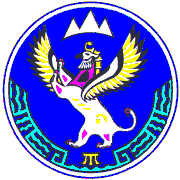 АЛТАЙ РЕСПУБЛИКАНЫНГТАЛАЛЫК ÖЗYМ МИНИСТЕРСТВОЗЫЧаптыновтынг оромы, 2, Горно-Алтайск кала, Алтай Республика, 649000тел/факс (38822) 22267Е-mail: minregion@mail.ruМИНИСТЕРСТВО РЕГИОНАЛЬНОГО РАЗВИТИЯ РЕСПУБЛИКИ АЛТАЙЧаптынова, 2, г. Горно-Алтайск,Республика Алтай, 649000тел/факс (38822) 22267Е-mail: minregion@mail.ruАЛТАЙ РЕСПУБЛИКАНЫНГТАЛАЛЫК ÖЗYМ МИНИСТЕРСТВОЗЫЧаптыновтынг оромы, 2, Горно-Алтайск кала, Алтай Республика, 649000тел/факс (38822) 22267Е-mail: minregion@mail.ru